1.14	to review and consider possible adjustments of the existing frequency allocations or possible new primary frequency allocations to the Earth exploration-satellite service (passive) in the frequency range 231.5-252 GHz, to ensure alignment with more up-to-date remote-sensing observation requirements, in accordance with Resolution 662 (WRC-19);IntroductionThis document presents the APT Common proposals under WRC-23 agenda item 1.14. APT Members are of the view that there are needs to review and consider possible adjustment of the existing or possible new primary frequency allocations to the Earth exploration-satellite service (EESS) (passive) in the frequency range 231.5-252 GHz, to ensure alignment with more up-to-date remote sensing observation requirements, ensure that the allocations to the EESS (passive) within the considered frequency range correspond to the observation requirements for satellite passive microwave sensing without unduly constraining the operation of other primary services currently allocated in this frequency range, taking into account the possible effect on the other primary services in the considered frequency range. In order to review and consider possible adjustments of the existing or possible new primary frequency allocations to EESS (passive) in the frequency range 231.5-252 GHz, APT members support Method B of the CPM Report to WRC-2023, because there would be neither an impact on the current allocation to the EESS (passive) and space research service (SRS) (passive) in the frequency band 235-238 GHz, nor any limitations required for the FS/MS to protect the EESS (passive) and SRS (passive). To ensure that there will be no potential future impact to the FS/MS in the frequency band 235-238 GHz, the existing allocation to the EESS (passive) in this frequency band to be limited for use by limb sounding passive sensors only.ProposalAPT Members support Method B (option-1) of the CPM Report to WRC-23 to address this agenda item. APT Members support the addition of new primary allocations to the EESS (passive) in the frequency bands 239.2-242.2 GHz and 244.2-247.2 GHz, swap the current FS and MS allocations in the frequency band 239.2-241 GHz to the frequency band 235-238 GHz and limitation of the EESS (passive) allocation in the 235-238 GHz to limb-sounding operations.ARTICLE 5Frequency allocationsSection IV – Table of Frequency Allocations
(See No. 2.1)

MOD	ACP/62A14/1#1863200-248 GHzReasons:	Provides additional spectrum for EESS (passive) to ensure alignment with more up-to-date remote sensing observation requirements while at the same time not putting additional constraint on incumbent services sharing the same band.ADD	ACP/62A14/2#18645.B114	The use of the frequency band 235-238 GHz by the Earth exploration-satellite service (passive) is limited to the operation of limb sounding passive sensors.     (WRC-23)SUP	ACP/62A14/3#1867RESOLUTION 662 (WRC-19)Review of frequency allocations for the Earth exploration-satellite service (passive) in the frequency range 231.5-252 GHz and consideration of possible adjustment according to observation requirements of passive microwave sensors______________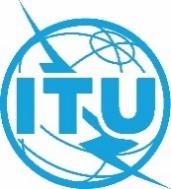 World Radiocommunication Conference (WRC-23)
Dubai, 20 November - 15 December 2023World Radiocommunication Conference (WRC-23)
Dubai, 20 November - 15 December 2023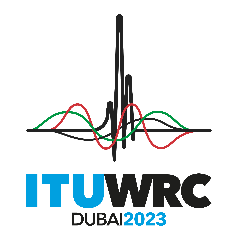 PLENARY MEETINGPLENARY MEETINGAddendum 14 to
Document 62-EAddendum 14 to
Document 62-E26 September 202326 September 2023Original: EnglishOriginal: EnglishAsia-Pacific Telecommunity Common ProposalsAsia-Pacific Telecommunity Common ProposalsAsia-Pacific Telecommunity Common ProposalsAsia-Pacific Telecommunity Common ProposalsPROPOSALS FOR THE WORK OF THE CONFERENCEPROPOSALS FOR THE WORK OF THE CONFERENCEPROPOSALS FOR THE WORK OF THE CONFERENCEPROPOSALS FOR THE WORK OF THE CONFERENCEAgenda item 1.14Agenda item 1.14Agenda item 1.14Agenda item 1.14Allocation to servicesAllocation to servicesAllocation to servicesRegion 1Region 2Region 3200-209		EARTH EXPLORATION-SATELLITE (passive)				RADIO ASTRONOMY				SPACE RESEARCH (passive)				5.340  5.341  5.563A200-209		EARTH EXPLORATION-SATELLITE (passive)				RADIO ASTRONOMY				SPACE RESEARCH (passive)				5.340  5.341  5.563A200-209		EARTH EXPLORATION-SATELLITE (passive)				RADIO ASTRONOMY				SPACE RESEARCH (passive)				5.340  5.341  5.563A209-217		FIXED				FIXED-SATELLITE (Earth-to-space)				MOBILE				RADIO ASTRONOMY				5.149  5.341209-217		FIXED				FIXED-SATELLITE (Earth-to-space)				MOBILE				RADIO ASTRONOMY				5.149  5.341209-217		FIXED				FIXED-SATELLITE (Earth-to-space)				MOBILE				RADIO ASTRONOMY				5.149  5.341217-226		FIXED				FIXED-SATELLITE (Earth-to-space)				MOBILE				RADIO ASTRONOMY				SPACE RESEARCH (passive)  5.562B				5.149  5.341217-226		FIXED				FIXED-SATELLITE (Earth-to-space)				MOBILE				RADIO ASTRONOMY				SPACE RESEARCH (passive)  5.562B				5.149  5.341217-226		FIXED				FIXED-SATELLITE (Earth-to-space)				MOBILE				RADIO ASTRONOMY				SPACE RESEARCH (passive)  5.562B				5.149  5.341226-231.5	EARTH EXPLORATION-SATELLITE (passive)				RADIO ASTRONOMY				SPACE RESEARCH (passive)				5.340226-231.5	EARTH EXPLORATION-SATELLITE (passive)				RADIO ASTRONOMY				SPACE RESEARCH (passive)				5.340226-231.5	EARTH EXPLORATION-SATELLITE (passive)				RADIO ASTRONOMY				SPACE RESEARCH (passive)				5.340231.5-232	FIXED				MOBILE				Radiolocation231.5-232	FIXED				MOBILE				Radiolocation231.5-232	FIXED				MOBILE				Radiolocation232-235		FIXED				FIXED-SATELLITE (space-to-Earth)				MOBILE				Radiolocation232-235		FIXED				FIXED-SATELLITE (space-to-Earth)				MOBILE				Radiolocation232-235		FIXED				FIXED-SATELLITE (space-to-Earth)				MOBILE				Radiolocation235-238		EARTH EXPLORATION-SATELLITE (passive)				FIXED-SATELLITE (space-to-Earth) 				SPACE RESEARCH (passive)				5.563A  5.563B235-238		EARTH EXPLORATION-SATELLITE (passive)				FIXED-SATELLITE (space-to-Earth) 				SPACE RESEARCH (passive)				5.563A  5.563B235-238		EARTH EXPLORATION-SATELLITE (passive)				FIXED-SATELLITE (space-to-Earth) 				SPACE RESEARCH (passive)				5.563A  5.563B238-	FIXED				FIXED-SATELLITE (space-to-Earth)				MOBILE				RADIOLOCATION				RADIONAVIGATION				RADIONAVIGATION-SATELLITE238-	FIXED				FIXED-SATELLITE (space-to-Earth)				MOBILE				RADIOLOCATION				RADIONAVIGATION				RADIONAVIGATION-SATELLITE238-	FIXED				FIXED-SATELLITE (space-to-Earth)				MOBILE				RADIOLOCATION				RADIONAVIGATION				RADIONAVIGATION-SATELLITE-240					FIXED-SATELLITE (space-to-Earth)				RADIOLOCATION				RADIONAVIGATION				RADIONAVIGATION-SATELLITE-240					FIXED-SATELLITE (space-to-Earth)				RADIOLOCATION				RADIONAVIGATION				RADIONAVIGATION-SATELLITE-240					FIXED-SATELLITE (space-to-Earth)				RADIOLOCATION				RADIONAVIGATION				RADIONAVIGATION-SATELLITE240-241						RADIOLOCATION240-241						RADIOLOCATION240-241						RADIOLOCATION241-	RADIO ASTRONOMY				RADIOLOCATION				Amateur				Amateur-satellite				5.149241-	RADIO ASTRONOMY				RADIOLOCATION				Amateur				Amateur-satellite				5.149241-	RADIO ASTRONOMY				RADIOLOCATION				Amateur				Amateur-satellite				5.149-	RADIO ASTRONOMY				RADIOLOCATION				Amateur				Amateur-satellite				5.138  5.149-	RADIO ASTRONOMY				RADIOLOCATION				Amateur				Amateur-satellite				5.138  5.149-	RADIO ASTRONOMY				RADIOLOCATION				Amateur				Amateur-satellite				5.138  5.149-	RADIO ASTRONOMY				RADIOLOCATION				Amateur				Amateur-satellite				5.138  5.149-	RADIO ASTRONOMY				RADIOLOCATION				Amateur				Amateur-satellite				5.138  5.149-	RADIO ASTRONOMY				RADIOLOCATION				Amateur				Amateur-satellite				5.138  5.149-248	RADIO ASTRONOMY				RADIOLOCATION				Amateur				Amateur-satellite				5.149-248	RADIO ASTRONOMY				RADIOLOCATION				Amateur				Amateur-satellite				5.149-248	RADIO ASTRONOMY				RADIOLOCATION				Amateur				Amateur-satellite				5.149